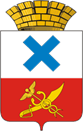 Администрация Городского округа «город Ирбит»Свердловской областиПОСТАНОВЛЕНИЕот  24 ноября 2023 года № 2034-ПА г. ИрбитОб утверждении условий приватизации муниципального имущества
в электронной форме
В соответствии с Федеральным законом от 21 декабря 2001 года № 178-ФЗ 
«О приватизации государственного и муниципального имущества», Положением об 
организации и проведении продажи государственного или муниципального имущества в электронной форме, утвержденным постановлением Правительства Российской 
Федерации от 27.08.2012 № 860 «Об организации и проведении продажи государственного или муниципального имущества в электронной форме», в целях реализации плана приватизации муниципального имущества на 2023 год, утвержденного решением Думы Городского округа «город Ирбит» Свердловской области 22.12.2022 № 35 «Об утверждении прогнозного плана приватизации муниципального имущества на 2023 год», администрация Городского округа «город Ирбит» Свердловской областиПОСТАНОВЛЯЕТ:Приватизировать объекты муниципальной собственности в порядке открытого конкурса по форме подачи предложений о цене объекта и выявления лучших условий исполнения договора в соответствии с критериями, установленными конкурсной документацией:Лот № 1 - муниципальное имущество – объекты электросетевого хозяйства, являющиеся собственностью Городского округа «город Ирбит» Свердловской области (приложение № 1).Установить способ приватизации объекта муниципального имущества, указанного в пункте 1 настоящего постановления – открытый по составу участников и по форме подачи предложений о цене продажи муниципального имущества конкурс в электронной форме.Определить начальную цену объектов в соответствии с отчетом «Об определении рыночной стоимости объектов недвижимого имущества»: 
Лот № 1 – 17 455 257 (Семнадцать миллионов четыреста пятьдесят пять тысяч двести пятьдесят семь) рублей 00 копеек, в том числе НДС в размере 2 847 598 (Два миллиона восемьсот сорок семь тысяч пятьсот девяносто восемь) рублей 00 копеек, в том числе стоимость земельных участков составляет 369600 (Триста шестьдесят девять тысяч шестьсот) рублей 00 копеек. Операции по реализации земельных участков объектом обложения НДС не являются.Отделу имущественных и земельных отношений администрации Городского округа «город Ирбит» Свердловской области подготовить необходимые документы и организовать проведение электронного конкурса по продаже объекта.Председателю комиссии по организации и проведению электронного конкурса по приватизации муниципального имущества, провести конкурс в порядке, установленном действующим законодательством.Отделу организационной работы и документообеспечения администрации Городского округа «город Ирбит» Свердловской области опубликовать в Ирбитской общественно-политической газете «Восход» и организовать размещение настоящего постановления на официальном сайте администрации Городского округа «город Ирбит» Свердловской области (moirbit.ru).Глава Городского округа«город Ирбит» Свердловской области                                                                    Н.В. ЮдинПриложение № 1
к постановлению администрацииГородского округа «город Ирбит»Свердловской областиот 204.11.2023 №  2034-ПА«Об утверждении условий 
приватизации муниципального 
имущества в электронной форме»ПЕРЕЧЕНЬ 
муниципального имущества – объекты электросетевого хозяйства,являющиеся собственностью Городского округа «город Ирбит» Свердловской области № п/п строки Регистрационная запись  Кадастровый номер объекта и наименование объекта Тип объектаНаименование объекта/характеристики объектов Протяженность км, площадь кв м 12345666-66-33/004/2007-368  от 09.07.200766:44:0000000:1134 Сооружение Распределительные сети 6/0,4кВ г. Ирбит, включающие:Линия электропередачи напряжение 6 кВ:Линия электропередачи напряжение 6 кВ:66-66-33/004/2007-368  от 09.07.200766:44:0000000:1134 Сооружение Распределительные сети 6/0,4кВ г. Ирбит, включающие:Линия электропередачи напряжение 6 кВ:Линия электропередачи напряжение 6 кВ:66:44:0000000:1134 Сооружение Распределительные сети 6/0,4кВ г. Ирбит, включающие:ЛЭП 6кВЛЭП-6 кВ от ПС Ирбит ф.14 до ТП-3109, протяженность линии 2,58 км. Литер:62,5866:44:0000000:1134 Сооружение Распределительные сети 6/0,4кВ г. Ирбит, включающие:КЛ 6кВКЛ-6кВ от ТП-3109 до ТП-3120, протяженность линии 0,73 км. Литер:70,7366:44:0000000:1134 Сооружение Распределительные сети 6/0,4кВ г. Ирбит, включающие:КЛ 6кВКЛ-6кВ от ТП-3109 до ТП-3121, протяженность линии 0,86 км. Литер:80,8666:44:0000000:1134 Сооружение Распределительные сети 6/0,4кВ г. Ирбит, включающие:КЛ 6кВКЛ-6кВ от ТП-3120 до ТП-3121, протяженность линии 0,21 км. Литер:90,2166:44:0000000:1134 Сооружение Распределительные сети 6/0,4кВ г. Ирбит, включающие:КЛ 6кВКЛ-6кВ от ТП-3109 до ТП-3122, протяженность линии 0,505 км. Литер:100,50566:44:0000000:1134 Сооружение Распределительные сети 6/0,4кВ г. Ирбит, включающие:КЛ 6кВКЛ-6кВ от ТП-3122 до ТП-3123, протяженность линии 0,72 км. Литер:110,7266:44:0000000:1134 Сооружение Распределительные сети 6/0,4кВ г. Ирбит, включающие:КЛ 6кВКЛ-6кВ от ТП-3122 до ТП-3124, протяженность линии 0,92 км. Литер:120,9266:44:0000000:1134 Сооружение Распределительные сети 6/0,4кВ г. Ирбит, включающие:КЛ 6кВКЛ-6кВ от ТП-3124 до ТП-3125, протяженность линии 0,66 км. Литер:130,6666:44:0000000:1134 Сооружение Распределительные сети 6/0,4кВ г. Ирбит, включающие:ЛЭП 6кВУчасток ЛЭП-6кВ от ПС "Ирбит", ф.2 от оп.16 до ТП-3117, протяженность линии 2,095 км. Литер:142,09566:44:0000000:1134 Сооружение Распределительные сети 6/0,4кВ г. Ирбит, включающие:ВЛ 6кВУчасток ВЛ-6кВ от ПС "Ирбит", ф. "Пос. кирпичного завода" от оп. 5 до ТП 3128, протяженность линии 0,4 км. Литер:150,466:44:0000000:1134 Сооружение Распределительные сети 6/0,4кВ г. Ирбит, включающие:КЛ 6кВКЛ-6кВ от ТП-3103 до оп. 20 ВЛ-6кВ на ТП-3105, протяженность линии 0,483 км. Литер:170,48366:44:0000000:1134 Сооружение Распределительные сети 6/0,4кВ г. Ирбит, включающие:КЛ 6кВКЛ-6кВ от ТП-3103 до ТП-3110, протяженность линии 0,35 км. Литер:180,3566:44:0000000:1134 Сооружение Распределительные сети 6/0,4кВ г. Ирбит, включающие:КЛ 6кВКЛ-6кВ от ТП-3103 до ТП-3101, протяженность линии 0,5 км. Литер:190,5066:44:0000000:1134 Сооружение Распределительные сети 6/0,4кВ г. Ирбит, включающие:КЛ 6кВКЛ-6кВ от ТП-3103 до ТП-3113, протяженность линии 0,24 км. Литер:200,2466:44:0000000:1134 Сооружение Распределительные сети 6/0,4кВ г. Ирбит, включающие:II. Линия электропередачи напряжение 0,4 кВ:II. Линия электропередачи напряжение 0,4 кВ:66:44:0000000:1134 Сооружение Распределительные сети 6/0,4кВ г. Ирбит, включающие:КЛ 0,4кВКЛ-0,4кВ от ТП-3103 ф.9 до ДК Костевича, протяженность линии 0,05 км. Литер:3д0,0566:44:0000000:1134 Сооружение Распределительные сети 6/0,4кВ г. Ирбит, включающие:КЛ 0,4кВКЛ-0,4кВ от ТП-3103 ф.4 до ул. М.Сибиряка 8, протяженность линии 0,21 км. Литер:3л0,2166:44:0000000:1134 Сооружение Распределительные сети 6/0,4кВ г. Ирбит, включающие:КЛ 0,4кВКЛ-0,4кВ от ТП-3103 ф.5 до ул. М.Сибиряка 6, протяженность линии 0,18 км. Литер:3м0,1866:44:0000000:1134 Сооружение Распределительные сети 6/0,4кВ г. Ирбит, включающие:КЛ 0,4кВКЛ-0,4кВ от ТП-3103 ф.6 до д.сада 23, протяженность линии 0,06 км. Литер:3н0,0666:44:0000000:1134 Сооружение Распределительные сети 6/0,4кВ г. Ирбит, включающие:КЛ 0,4кВКЛ-0,4кВ от ТП-3103 ф.10 до спортпавильона, протяженность линии 0,17 км. Литер:3т0,1766:44:0000000:1134 Сооружение Распределительные сети 6/0,4кВ г. Ирбит, включающие:ЛЭП 0,4кВЛЭП-0,4кВ от ТП-3104 ф.3, протяженность линии 0,4 км. Литер:4а0,4066:44:0000000:1134 Сооружение Распределительные сети 6/0,4кВ г. Ирбит, включающие:ВЛ 0,4кВВЛ-0,4кВ от ТП-3108 ф.1, протяженность линии 0,7 км. Литер:5а0,7066:44:0000000:1134 Сооружение Распределительные сети 6/0,4кВ г. Ирбит, включающие:КЛ 0,4кВКЛ-0,4кВ от ТП-3108 ф.5 до д.сада №14, протяженность линии 0,15 км. Литер:5д0,1566:44:0000000:1134 Сооружение Распределительные сети 6/0,4кВ г. Ирбит, включающие:КЛ 0,4кВКЛ-0,4кВ от ТП-3108 ф.6 до ул. Комсомольской 39, протяженность линии 0,33 км. Литер:5е0,3366:44:0000000:1134 Сооружение Распределительные сети 6/0,4кВ г. Ирбит, включающие:КЛ 0,4кВКЛ-0,4кВ от ТП-3108 ф.7 до ул. Стекольщиков 1, протяженность линии 0,17 км. Литер:5ж0,1766:44:0000000:1134 Сооружение Распределительные сети 6/0,4кВ г. Ирбит, включающие:ЛЭП 0,4кВЛЭП-0,4 кВ от ТП-3109 ф.3, протяженность линии 1,68 км. Литер:6а1,6866:44:0000000:1134 Сооружение Распределительные сети 6/0,4кВ г. Ирбит, включающие:ВЛ 0,4кВВЛ-0,4 кВ от ТП-3109 ф.5, протяженность линии 0,37 км. Литер:6б0,3766:44:0000000:1134 Сооружение Распределительные сети 6/0,4кВ г. Ирбит, включающие:КЛ 0,4кВКЛ-0,4кВ от ТП-3109 ф.1 до насосной №7, протяженность линии 0,35 км. Литер:6в0,3566:44:0000000:1134 Сооружение Распределительные сети 6/0,4кВ г. Ирбит, включающие:КЛ 0,4кВКЛ-0,4кВ от ТП-3110 ф.4 до ул. Свердлова 19, протяженность линии 0,12 км. Литер:7в0,1266:44:0000000:1134 Сооружение Распределительные сети 6/0,4кВ г. Ирбит, включающие:КЛ 0,4кВКЛ-0,4кВ от ТП-3110 ф.5 до ул. Свердлова 21, протяженность линии 0,09 км. Литер:7г0,0966:44:0000000:1134 Сооружение Распределительные сети 6/0,4кВ г. Ирбит, включающие:КЛ 0,4кВКЛ-0,4кВ от ТП-3110 ф.6 до д.сада №16, протяженность линии 0,18 км. Литер:7д0,1866:44:0000000:1134 Сооружение Распределительные сети 6/0,4кВ г. Ирбит, включающие:КЛ 0,4кВКЛ-0,4кВ от ТП-3110 ф.7 до ул. Комсомольская 3-а, протяженность линии 0,38 км. Литер:7е0,3866:44:0000000:1134 Сооружение Распределительные сети 6/0,4кВ г. Ирбит, включающие:КЛ 0,4кВКЛ-0,4кВ от ТП-3110 ф.2 до ул. Комсомольская 1-а, протяженность линии 0,15 км. Литер:7ж0,1566:44:0000000:1134 Сооружение Распределительные сети 6/0,4кВ г. Ирбит, включающие:КЛ 0,4кВКЛ-0,4кВ от ТП-3113 ф.1 до мастерских ЖКХ "Южное", протяженность линии 0,035 км. Литер:8а0,03566:44:0000000:1134 Сооружение Распределительные сети 6/0,4кВ г. Ирбит, включающие:КЛ 0,4кВКЛ-0,4кВ от ТП-3113 ф.2 до котельной №1, протяженность линии 0,04 км. Литер:8б0,0466:44:0000000:1134 Сооружение Распределительные сети 6/0,4кВ г. Ирбит, включающие:КЛ 0,4кВКЛ-0,4кВ от ТП-3113 ф.3 до котельной №1, протяженность линии 0,04 км. Литер:8в0,0466:44:0000000:1134 Сооружение Распределительные сети 6/0,4кВ г. Ирбит, включающие:КЛ 0,4кВКЛ-0,4кВ от ТП-3113 ф.4 до котельной №1, протяженность линии 0,02 км. Литер:8г0,0266:44:0000000:1134 Сооружение Распределительные сети 6/0,4кВ г. Ирбит, включающие:КЛ 0,4кВКЛ-0,4кВ от ТП-3117 ф.1 до ул. Жукова 20, протяженность линии 0,02 км. Литер:9а0,2066:44:0000000:1134 Сооружение Распределительные сети 6/0,4кВ г. Ирбит, включающие:КЛ 0,4кВКЛ-0,4кВ от ТП-3117 ф.2 до ул. Жукова 23, протяженность линии 0,18 км. Литер:9б0,1866:44:0000000:1134 Сооружение Распределительные сети 6/0,4кВ г. Ирбит, включающие:КЛ 0,4кВКЛ-0,4кВ от ТП-3117 до тубдиспансера, протяженность линии 0,14 км. Литер:9в0,1466:44:0000000:1134 Сооружение Распределительные сети 6/0,4кВ г. Ирбит, включающие:КЛ 0,4кВКЛ-0,4кВ от ТП-3117 до котельной, протяженность линии 0,02 км. Литер:9г0,0266:44:0000000:1134 Сооружение Распределительные сети 6/0,4кВ г. Ирбит, включающие:КЛ 0,4кВКЛ-0,4кВ от ТП-3117 до насосной, протяженность линии 0,34 км. Литер:9д0,3466:44:0000000:1134 Сооружение Распределительные сети 6/0,4кВ г. Ирбит, включающие:ВЛ 0,4кВВЛ 0,4кВ с каб.вых от ТП-3117 до ул. Жукова, протяженность линии 0,6 км. Литер:9е0,6066:44:0000000:1134 Сооружение Распределительные сети 6/0,4кВ г. Ирбит, включающие:ЛЭП 0,4кВЛЭП-0,4кВ от ТП-3120 до ул. Жукова 2, протяженность линии 0,35 км. Литер: 10а0,3566:44:0000000:1134 Сооружение Распределительные сети 6/0,4кВ г. Ирбит, включающие:КЛ 0,4кВКЛ-0,4кВ от ТП-3120 ф.3 до котельной №3, протяженность линии 0,2 км. Литер:10в0,2066:44:0000000:1134 Сооружение Распределительные сети 6/0,4кВ г. Ирбит, включающие:КЛ 0,4кВКЛ-0,4кВ от ТП-3120 ф.4 до котельной №3, протяженность линии 0,2 км. Литер:10г0,2066:44:0000000:1134 Сооружение Распределительные сети 6/0,4кВ г. Ирбит, включающие:КЛ 0,4кВКЛ-0,4кВ от ТП-3120 ф.5 до котельной №3, протяженность линии 0,25 км. Литер:10д0,2566:44:0000000:1134 Сооружение Распределительные сети 6/0,4кВ г. Ирбит, включающие:КЛ 0,4кВКЛ-0,4кВ от ТП-3120 ф.6 до котельной №3, протяженность линии 0,21 км. Литер:10е0,2166:44:0000000:1134 Сооружение Распределительные сети 6/0,4кВ г. Ирбит, включающие:КЛ 0,4кВКЛ-0,4кВ от ТП-3120 ф.7 до котельной №3, протяженность линии 0,18 км. Литер:10ж0,1866:44:0000000:1134 Сооружение Распределительные сети 6/0,4кВ г. Ирбит, включающие:КЛ 0,4кВКЛ-0,4кВ от ТП-3120 до пищеблока ЦГБ, протяженность линии 0,20 км. Литер:10к0,2066:44:0000000:1134 Сооружение Распределительные сети 6/0,4кВ г. Ирбит, включающие:КЛ 0,4кВКЛ-0,4кВ от ТП-3120 до морга ЦГБ, протяженность линии 0,42 км. Литер:10л0,4266:44:0000000:1134 Сооружение Распределительные сети 6/0,4кВ г. Ирбит, включающие:КЛ 0,4кВКЛ-0,4кВ от ТП-3120 до блока А ЦГБ, протяженность линии 1,05 км. Литер:10м1,0566:44:0000000:1134 Сооружение Распределительные сети 6/0,4кВ г. Ирбит, включающие:КЛ 0,4кВКЛ-0,4кВ от ТП-3120 до овощехранилища ЦГБ, протяженность линии 0,04 км. Литер:10н0,0466:44:0000000:1134 Сооружение Распределительные сети 6/0,4кВ г. Ирбит, включающие:КЛ 0,4кВКЛ-0,4кВ от ТП-3120 до хозкорпуса ЦГБ, протяженность линии 0,09 км. Литер:10п0,0966:44:0000000:1134 Сооружение Распределительные сети 6/0,4кВ г. Ирбит, включающие:КЛ 0,4кВКЛ-0,4кВ от ТП-3121 до блока А ЦГБ, протяженность линии 0,32 км. Литер:11а0,3266:44:0000000:1134 Сооружение Распределительные сети 6/0,4кВ г. Ирбит, включающие:КЛ 0,4кВКЛ-0,4кВ от ТП-3121 до дет.больницы ЦГБ, протяженность линии 0,3 км. Литер:11б0,3066:44:0000000:1134 Сооружение Распределительные сети 6/0,4кВ г. Ирбит, включающие:КЛ 0,4кВКЛ-0,4кВ от ТП-3121 до блока Б ЦГБ, протяженность линии 0,12 км. Литер:11в0,1266:44:0000000:1134 Сооружение Распределительные сети 6/0,4кВ г. Ирбит, включающие:КЛ 0,4кВКЛ-0,4кВ от ТП-3121 до блока В ЦГБ, протяженность линии 0,52 км. Литер:11г0,5266:44:0000000:1134 Сооружение Распределительные сети 6/0,4кВ г. Ирбит, включающие:КЛ 0,4кВКЛ-0,4кВ от ТП-3122 ф.2 до ул. Жукова 3, протяженность линии 0,05 км. Литер:12а0,0566:44:0000000:1134 Сооружение Распределительные сети 6/0,4кВ г. Ирбит, включающие:КЛ 0,4кВКЛ-0,4кВ от ТП-3122 ф.3 до ул. Жукова 5, протяженность линии 0,08 км. Литер:12б0,0866:44:0000000:1134 Сооружение Распределительные сети 6/0,4кВ г. Ирбит, включающие:КЛ 0,4кВКЛ-0,4кВ от ТП-3122 ф.4 до ул. Жукова 1, протяженность линии 0,25 км. Литер:12в0,2566:44:0000000:1134 Сооружение Распределительные сети 6/0,4кВ г. Ирбит, включающие:КЛ 0,4кВКЛ-0,4кВ от ТП-3122 ф.5 до межбольничной аптеки, протяженность линии 0,32 км. Литер:12г0,3266:44:0000000:1134 Сооружение Распределительные сети 6/0,4кВ г. Ирбит, включающие:КЛ 0,4кВКЛ-0,4кВ от ТП-3122 ф.6 до ул. Жукова 5 УПСБ, протяженность линии 0,6 км. Литер:12д0,6066:44:0000000:1134 Сооружение Распределительные сети 6/0,4кВ г. Ирбит, включающие:ВЛ 0,4кВВЛ 0,4кВ с каб.вставками от ТП-3122 до ул. Жукова 8, протяженность линии 0,17 км. Литер:12и0,1766:44:0000000:1134 Сооружение Распределительные сети 6/0,4кВ г. Ирбит, включающие:КЛ 0,4кВКЛ-0,4кВ от ТП-3123 ф.3,4 до ул. Жукова 10, 12, протяженность линии 0,24 км. Литер:13в0,2466:44:0000000:1134 Сооружение Распределительные сети 6/0,4кВ г. Ирбит, включающие:КЛ 0,4кВКЛ-0,4кВ от ТП-3123 ф.5 до ул. Жукова 16, протяженность линии 0,24 км. Литер:13г0,1666:44:0000000:1134 Сооружение Распределительные сети 6/0,4кВ г. Ирбит, включающие:КЛ 0,4кВКЛ-0,4кВ от ТП-3123 ф.6 до ул. Жукова 6, протяженность линии 0,1 км. Литер:13д0,1066:44:0000000:1134 Сооружение Распределительные сети 6/0,4кВ г. Ирбит, включающие:КЛ 0,4кВКЛ-0,4кВ от ТП-3123 ф.7 СКИТ, протяженность линии 0,1 км. Литер:13е0,1066:44:0000000:1134 Сооружение Распределительные сети 6/0,4кВ г. Ирбит, включающие:КЛ 0,4кВКЛ-0,4кВ от ТП-3124 ф.1 до ул. Жукова 13, протяженность линии 0,12 км. Литер:14а0,1266:44:0000000:1134 Сооружение Распределительные сети 6/0,4кВ г. Ирбит, включающие:КЛ 0,4кВКЛ-0,4кВ от ТП-3124 ф.2 до ул. Жукова 13, протяженность линии 0,12 км. Литер:14б0,1266:44:0000000:1134 Сооружение Распределительные сети 6/0,4кВ г. Ирбит, включающие:КЛ 0,4кВКЛ-0,4кВ от ТП-3124 ф.3 до ул. Жукова 21, протяженность линии 0,15 км. Литер:14в0,1566:44:0000000:1134 Сооружение Распределительные сети 6/0,4кВ г. Ирбит, включающие:КЛ 0,4кВКЛ-0,4кВ от ТП-3124 ф.3 до ул. Жукова 21, протяженность линии 0,15 км. Литер:14г0,1566:44:0000000:1134 Сооружение Распределительные сети 6/0,4кВ г. Ирбит, включающие:КЛ 0,4кВКЛ-0,4кВ от ТП-3124 ф.4 до ул. Жукова 19, протяженность линии 0,2 км. Литер:14д0,2066:44:0000000:1134 Сооружение Распределительные сети 6/0,4кВ г. Ирбит, включающие:КЛ 0,4кВКЛ-0,4кВ от ТП-3125 ф.1 до насосной, протяженность линии 0,1 км. Литер: лит.15а0,1066:44:0000000:1134 Сооружение Распределительные сети 6/0,4кВ г. Ирбит, включающие:КЛ 0,4кВКЛ-0,4кВ от ТП-3125 ф.2 до насосной, протяженность линии 0,1 км. Литер: лит.15б0,1066:44:0000000:1134 Сооружение Распределительные сети 6/0,4кВ г. Ирбит, включающие:ВЛ 0,4кВВЛ-0,4кВ от ТП-3128 ф.1, протяженность линии 0,71 км. Литер:16а0,7166:44:0000000:1134 Сооружение Распределительные сети 6/0,4кВ г. Ирбит, включающие:ВЛ 0,4кВВЛ-0,4кВ от ТП-3128 ф.2, протяженность линии 0,095 км. Литер:16б0,09566:44:0000000:1134 Сооружение Распределительные сети 6/0,4кВ г. Ирбит, включающие:ВЛ 0,4кВВЛ-0,4кВ от ТП-3128 ф.3, протяженность линии 0,246 км. Литер:16в0,24666:44:0000000:1134 Сооружение Распределительные сети 6/0,4кВ г. Ирбит, включающие:ВЛ 0,4кВВЛ-0,4кВ от ТП-3128 ф.4, протяженность линии 0,520 км. Литер:16г0,5266:44:0000000:1134 Сооружение Распределительные сети 6/0,4кВ г. Ирбит, включающие:Строительная часть ТП:66:44:0000000:1134 Сооружение Распределительные сети 6/0,4кВ г. Ирбит, включающие:Здание Здание ТП-3103, общая площадь-63,9 кв.м. Лит: III63,9066:44:0000000:1134 Сооружение Распределительные сети 6/0,4кВ г. Ирбит, включающие:оборудование
ТП 3103Трансформатор силовой ТМ-6/0,4кВ 400кВа -3шт.; 

Высоковольтное оборудование: 
выключатель нагрузки ВН-16 - 3шт.,
разъединитель РВ-6кВ - 4шт.; 

Низковольтное оборудование:
рубильник РПС2-250А -15шт., 
рубильник Р-600А -3шт.нет66:44:0000000:1134 Сооружение Распределительные сети 6/0,4кВ г. Ирбит, включающие:Здание Здание ТП-3108, общая площадь-40,9 кв.м. Лит: V40,9066:44:0000000:1134 Сооружение Распределительные сети 6/0,4кВ г. Ирбит, включающие:оборудование
ТП 3108Трансформатор силовой ТМ-10/0,4кВ 250кВа -1шт.; 
 
Высоковольтное оборудование: 
выключатель нагрузки ВН-16 -1шт., 
разъединитель РВ-10кВ -2шт.;
 
Низковольтное оборудование:
рубильник РПС2-250А -7шт.нет66:44:0000000:1134 Сооружение Распределительные сети 6/0,4кВ г. Ирбит, включающие:Здание Здание ТП-3109, общая площадь-20,80 кв.м. Лит: VI20,8066:44:0000000:1134 Сооружение Распределительные сети 6/0,4кВ г. Ирбит, включающие:оборудование
ТП 3109Трансформатор силовой ТМ-6/0,4кВ 400кВа -1шт.; 

 Высоковольтное оборудование: 
 разъединитель РВ-6кВ -5шт.; 

Низковольтное оборудование:
 рубильник РПС2-250А -7шт.нет66:44:0000000:1134 Сооружение Распределительные сети 6/0,4кВ г. Ирбит, включающие:Здание Здание ТП-3110, общая площадь-48,2 кв.м. Лит: VII48,2066:44:0000000:1134 Сооружение Распределительные сети 6/0,4кВ г. Ирбит, включающие:оборудование
ТП 3110Трансформатор силовой ТМ-6/0,4кВ 400кВа -2шт.; 

Высоковольтное оборудование: 
разъединитель РВ-6кВ -1шт.; 

Низковольтное оборудование: 
рубильник БПВ2-250А -11шт., 
автоматический выключатель А3144-600А -2шт.нет66:44:0000000:1134 Сооружение Распределительные сети 6/0,4кВ г. Ирбит, включающие:Здание Здание ТП-3120, общая площадь-53,4 кв.м. Лит: VIII53,4066:44:0000000:1134 Сооружение Распределительные сети 6/0,4кВ г. Ирбит, включающие:оборудование
ТП 3120Трансформатор силовой ТМ-6/0,4кВ 250кВа -1шт., 
трансформатор силовой ТМ-6/0,4кВ 630кВа -1шт.;
Высоковольтное оборудование: 
Выключатель нагрузки ВНПЗ-17/10 -1шт.;
масляный выключатель ВМГ-10/630 -2шт.; 
разъединитель РВФз-10/630 -4шт., 
разъединитель РВЗ-10/630 -2шт., 

Низковольтное оборудование: 
рубильник РП-600А -2шт.,
рубильник РПС2-250А -10шт.нет66:44:0000000:1134 Сооружение Распределительные сети 6/0,4кВ г. Ирбит, включающие:Здание Здание ТП-3121, общая площадь-54,2 кв.м. Лит: IX54,2066:44:0000000:1134 Сооружение Распределительные сети 6/0,4кВ г. Ирбит, включающие:оборудование
ТП 3121Трансформатор силовой ТМ-6/0,4кВ 400кВа -2шт.; 

Высоковольтное оборудование:
выключатель нагрузки ВНПЗ-17/10 - 2шт., 
разъединитель РВФз-10/630 -4шт., 
разъединитель РВЗ-10/630 -2шт., 
масляный выключатель ВМГ-10/630 -2шт.; 

Низковольтное оборудование: 
рубильник РПС2-250А -16шт., 
рубильник РП-600А -2шт., 
рубильник Р-600А -1шт..нет66:44:0000000:1134 Сооружение Распределительные сети 6/0,4кВ г. Ирбит, включающие:Здание Здание ТП-3122, общая площадь-44,6 кв.м. Лит:X44,6066:44:0000000:1134 Сооружение Распределительные сети 6/0,4кВ г. Ирбит, включающие:оборудование
ТП 3122Трансформатор силовой ТМ-6/0,4кВ 630кВа -1шт.; 

Высоковольтное оборудование: 
выключатель нагрузки ВН-16 -2шт., 
разъединитель РВ-6кВ -5шт.; 

Низковольтное оборудование: 
рубильник РПС2-250А -12шт., 
рубильник РП-600А -1шт., 
секционный разъединитель -1шт.нет66:44:0000000:1134 Сооружение Распределительные сети 6/0,4кВ г. Ирбит, включающие:Здание Здание ТП-3123, общая площадь-42,3 кв.м. Лит: XI42,3066:44:0000000:1134 Сооружение Распределительные сети 6/0,4кВ г. Ирбит, включающие:оборудование
ТП 3123Трансформатор силовой ТМ-6/0,4кВ 400кВа -1шт.; 
 
Высоковольтное оборудование:
выключатель нагрузки ВНП-10/630А -3шт., 

Низковольтное оборудование:
рубильник РПС3-400А -1шт., 
секционный разъединитель 1000А -1шт., 
автоматический выключатель100А -1шт., 
автоматический выключатель250А -2шт., 
автоматический выключатель 300А -2шт., 
автоматический выключатель 400А -1шт., 
автоматический выключатель АВМ-150 -1шт.нет66:44:0000000:1134 Сооружение Распределительные сети 6/0,4кВ г. Ирбит, включающие:Здание Здание ТП-3124, общая площадь-55,60 кв.м. Лит: XII55,6066:44:0000000:1134 Сооружение Распределительные сети 6/0,4кВ г. Ирбит, включающие:оборудование
ТП 3124Трансформатор силовой ТМ-6/0,4кВ 400кВа -2шт.; 

Высоковольтное оборудование:
выключатель нагрузки ВН-16 -2шт.,
разъединитель РВ-6кВ -4шт.; 

Низковольтное оборудование: 
автоматический выключатель ВА5135-250А -6шт.,
автоматический выключатель ВА3299-630А -2шт., 
автоматический выключатель ВА5341-1000А -1шт.,
рубильник Р-600А - 2шт., 
рубильник Р-1000А - 1шт.нет66:44:0000000:1134 Сооружение Распределительные сети 6/0,4кВ г. Ирбит, включающие:ЗТПЗдание ТП-3125, общая площадь-44,30 кв.м. Лит: XIII44,3066:44:0000000:1134 Сооружение Распределительные сети 6/0,4кВ г. Ирбит, включающие:оборудование
ТП 3125Трансформатор силовой ТМ-6/0,4кВ 100кВа -1шт., 
трансформатор силовой ТМ-6/0,4кВ 160кВа -1шт.;

Высоковольтное оборудование: 
выключатель нагрузки ВН-16 - 3шт., 
разъединитель РВ-6кВ -4шт.;

Низковольтное оборудование:
рубильник РПС2-250А -5шт., 
рубильник РЗ-600А -3шт.нет66:44:0000000:1134 Сооружение Распределительные сети 6/0,4кВ г. Ирбит, включающие:ЗТПЗдание ТП-3128, общая площадь-57,04 кв.м. Лит: XIV57,466:44:0000000:1134 Сооружение Распределительные сети 6/0,4кВ г. Ирбит, включающие:оборудование
ТП 3128Трансформатор ТМ-630/6/0,4 кВа -1 шт.; 
распределительное устройство 0,4 кВ -1 шт.;
распределительное устройство 6 кВ -1 шт.нет266-66-33/004/2007-36666:44:0000000:1135 Сооружение "Электросетевой комплекс ПС 110/6 кВ ИМЗ, включающий:Линия электропередачи напряжением 6 кВ: Линия электропередачи напряжением 6 кВ: 66-66-33/004/2007-36666:44:0000000:1135 Сооружение "Электросетевой комплекс ПС 110/6 кВ ИМЗ, включающий:КЛ 6кВКЛ-6кВ от ТП-3112 до ТП-3110, протяженность линии - 0,54 км. Литер:20,5466-66-33/004/2007-36666:44:0000000:1135 Сооружение "Электросетевой комплекс ПС 110/6 кВ ИМЗ, включающий:КЛ 6кВКЛ-6кВ от ТП-3112 до ТП-3115, протяженность линии - 0,4 км. Литер:30,4066-66-33/004/2007-36666:44:0000000:1135 Сооружение "Электросетевой комплекс ПС 110/6 кВ ИМЗ, включающий:КЛ 6кВКЛ-6кВ от ТП-3115 до ТП-3111, протяженность линии - 0,44 км. Литер:40,4466-66-33/004/2007-36666:44:0000000:1135 Сооружение "Электросетевой комплекс ПС 110/6 кВ ИМЗ, включающий:КЛ 6кВКЛ-6кВ от ТП-3101 до ТП-3102, протяженность линии - 0,25 км, Литер:60,2566-66-33/004/2007-36666:44:0000000:1135 Сооружение "Электросетевой комплекс ПС 110/6 кВ ИМЗ, включающий:КЛ 6кВКЛ-6кВ от ТП-3102 до ТП-3114, протяженность линии - 0,622 км, Литер:70,62266-66-33/004/2007-36666:44:0000000:1135 Сооружение "Электросетевой комплекс ПС 110/6 кВ ИМЗ, включающий:КЛ 6кВКЛ-6кВ от ТП-3101 до ТП-3118, протяженность линии - 0,3 км, Литер:80,3066-66-33/004/2007-36666:44:0000000:1135 Сооружение "Электросетевой комплекс ПС 110/6 кВ ИМЗ, включающий:II. Линия электропередачи напряжение 0,4 кВ:66-66-33/004/2007-36666:44:0000000:1135 Сооружение "Электросетевой комплекс ПС 110/6 кВ ИМЗ, включающий:ЛЭП 0,4кВЛЭП-0,4 кВ ф.3 от ТП-3101 до ул. Советской 91, протяженность линии - 0,77 км. Литер:1в0,7766-66-33/004/2007-36666:44:0000000:1135 Сооружение "Электросетевой комплекс ПС 110/6 кВ ИМЗ, включающий:ЛЭП 0,4кВЛЭП-0,4 кВ ф.13 от ТП-3102 до ул.М.Сибиряка,7, протяженность линии - 0,27 км. Литер:2а0,2766-66-33/004/2007-36666:44:0000000:1135 Сооружение "Электросетевой комплекс ПС 110/6 кВ ИМЗ, включающий:КЛ 0,4кВКЛ-0,4 кВ от ТП-3102 ф.3 до д.сада 22, протяженность линии - 0,4 км. Литер:2г0,4066-66-33/004/2007-36666:44:0000000:1135 Сооружение "Электросетевой комплекс ПС 110/6 кВ ИМЗ, включающий:КЛ 0,4кВКЛ-0,4 кВ от ТП-3102 ф.6 до ул. Свердлова 7, протяженность линии - 0,11 км. Литер:2е0,1166-66-33/004/2007-36666:44:0000000:1135 Сооружение "Электросетевой комплекс ПС 110/6 кВ ИМЗ, включающий:КЛ 0,4кВКЛ-0,4 кВ от ТП-3102 ф.7 до ул. Свердлова 9, протяженность линии - 0,07 км. Литер:2ж 0,0766-66-33/004/2007-36666:44:0000000:1135 Сооружение "Электросетевой комплекс ПС 110/6 кВ ИМЗ, включающий:КЛ 0,4кВКЛ-0,4 кВ от ТП-3102 ф.8 до ул. Свердлова 9-а, 11, протяженность линии - 0,29 км. Литер:2и 0,2966-66-33/004/2007-36666:44:0000000:1135 Сооружение "Электросетевой комплекс ПС 110/6 кВ ИМЗ, включающий:КЛ 0,4кВКЛ-0,4 кВ от ТП-3102 ф.9 до ул. М.Сибиряка 5-а, протяженность линии - 0,07 км. Литер:2к0,0766-66-33/004/2007-36666:44:0000000:1135 Сооружение "Электросетевой комплекс ПС 110/6 кВ ИМЗ, включающий:ВЛ 0,4кВВЛ-0,4кВ от ТП-3106 ф.1 ул. С.Разина, протяженность линии - 0,57 км. Литер:4а0,5766-66-33/004/2007-36666:44:0000000:1135 Сооружение "Электросетевой комплекс ПС 110/6 кВ ИМЗ, включающий:ВЛ 0,4кВВЛ-0,4кВ от ТП-3111 до ул. Южной, С.Разина, 8-е Марта, Трудовая, протяженность линии - 1,55 км. Литер:5а1,5566-66-33/004/2007-36666:44:0000000:1135 Сооружение "Электросетевой комплекс ПС 110/6 кВ ИМЗ, включающий:КЛ 0,4кВКЛ-0,4кВ от ТП-3111 до адм.учебн.корпуса СПТУ-75, протяженность линии - 0,1 км. Литер:5б0,1066-66-33/004/2007-36666:44:0000000:1135 Сооружение "Электросетевой комплекс ПС 110/6 кВ ИМЗ, включающий:КЛ 0,4кВКЛ-0,4кВ от ТП-3111 до общ.быт. корпуса СПТУ-75, протяженность линии - 0,06 км. Литер:5в0,0666-66-33/004/2007-36666:44:0000000:1135 Сооружение "Электросетевой комплекс ПС 110/6 кВ ИМЗ, включающий:ЛЭП 0,4кВЛЭП-0,4 кВ от ТП-3112 ф.1 ул. Механизаторов, Комбайнеров, Логинова, протяженность линии - 0,59 км. Литер:6а0,5966-66-33/004/2007-36666:44:0000000:1135 Сооружение "Электросетевой комплекс ПС 110/6 кВ ИМЗ, включающий:ЛЭП 0,4кВЛЭП-0,4 кВ от ТП-3112 ф.2 ул. Трактористов, протяженность линии - 0,48 км. Литер:6б0,4866-66-33/004/2007-36666:44:0000000:1135 Сооружение "Электросетевой комплекс ПС 110/6 кВ ИМЗ, включающий:КЛ 0,4кВКЛ-0,4кВ от ТП-3112 ф.3 школа №18, протяженность линии - 0,065 км. Литер:6в 0,06566-66-33/004/2007-36666:44:0000000:1135 Сооружение "Электросетевой комплекс ПС 110/6 кВ ИМЗ, включающий:КЛ 0,4кВКЛ-0,4кВ от ТП-3112 ф.4 школа №18, протяженность линии - 0,05 км. Литер:6г 0,0566-66-33/004/2007-36666:44:0000000:1135 Сооружение "Электросетевой комплекс ПС 110/6 кВ ИМЗ, включающий:КЛ 0,4кВКЛ-0,4кВ от ТП-3112 ф.6 до насосной-8, протяженность линии - 0,16 км. Литер:6е0,1666-66-33/004/2007-36666:44:0000000:1135 Сооружение "Электросетевой комплекс ПС 110/6 кВ ИМЗ, включающий:КЛ 0,4кВКЛ-0,4кВ от ТП-3114 ф.1 до ул. Горького 7а, протяженность линии - 0,2 км. Литер:7а0,2066-66-33/004/2007-36666:44:0000000:1135 Сооружение "Электросетевой комплекс ПС 110/6 кВ ИМЗ, включающий:КЛ 0,4кВКЛ-0,4кВ от ТП-3114 ф.2 до ул. Горького 10 (Силуэт), протяженность линии - 0,05 км. Литер:7б0,0566-66-33/004/2007-36666:44:0000000:1135 Сооружение "Электросетевой комплекс ПС 110/6 кВ ИМЗ, включающий:КЛ 0,4кВКЛ-0,4кВ от ТП-3114 ф.3 до ул. Горького 8, протяженность линии - 0,12 км. Литер:7в0,1266-66-33/004/2007-36666:44:0000000:1135 Сооружение "Электросетевой комплекс ПС 110/6 кВ ИМЗ, включающий:КЛ 0,4кВКЛ-0,4кВ от ТП-3114 ф.4 до ул. Горького 8, протяженность линии - 0,07 км. Литер:7г0,0766-66-33/004/2007-36666:44:0000000:1135 Сооружение "Электросетевой комплекс ПС 110/6 кВ ИМЗ, включающий:КЛ 0,4кВКЛ-0,4кВ от ТП-3114 ф.5 до ул. Горького 10, протяженность линии - 0,06 км. Литер:7д0,0666-66-33/004/2007-36666:44:0000000:1135 Сооружение "Электросетевой комплекс ПС 110/6 кВ ИМЗ, включающий:КЛ 0,4кВКЛ-0,4кВ от ТП-3114 ф.8 до ул. Логинова 1-б, протяженность линии - 0,04 км. Литер:7и0,0466-66-33/004/2007-36666:44:0000000:1135 Сооружение "Электросетевой комплекс ПС 110/6 кВ ИМЗ, включающий:ВЛ 0,4кВВЛ-0,4кВ от ТП-3115 ф.1, протяженность линии - 0,86 км. Литер:8а0,8666-66-33/004/2007-36666:44:0000000:1135 Сооружение "Электросетевой комплекс ПС 110/6 кВ ИМЗ, включающий:КЛ 0,4кВКЛ-0,4кВ от ТП-3115 до котельной и гаража, протяженность линии - 0,01 км. Литер:8б0,0166-66-33/004/2007-36666:44:0000000:1135 Сооружение "Электросетевой комплекс ПС 110/6 кВ ИМЗ, включающий:КЛ 0,4кВКЛ-0,4кВ от ТП-3115 до уч.корпуса СПТУ-40, протяженность линии - 0,12 км. Литер:8в 0,1266-66-33/004/2007-36666:44:0000000:1135 Сооружение "Электросетевой комплекс ПС 110/6 кВ ИМЗ, включающий:КЛ 0,4кВКЛ-0,4кВ от ТП-3115 до уч.мастерских СПТУ-40, протяженность линии - 0,14 км. Литер:8г 0,1466-66-33/004/2007-36666:44:0000000:1135 Сооружение "Электросетевой комплекс ПС 110/6 кВ ИМЗ, включающий:КЛ 0,4кВКЛ-0,4кВ от ТП-3115 до АБК СПТУ-40, протяженность линии - 0,06 км. Литер:8д 0,0666-66-33/004/2007-36666:44:0000000:1135 Сооружение "Электросетевой комплекс ПС 110/6 кВ ИМЗ, включающий:ЛЭП 0,4кВЛЭП-0,4 кВ от ТП-3116 ф.1 Очистные, протяженность линии - 0,34 км. Литер:9а0,3466-66-33/004/2007-36666:44:0000000:1135 Сооружение "Электросетевой комплекс ПС 110/6 кВ ИМЗ, включающий:КЛ 0,4кВКЛ-0,4 кВ от ТП-3116 ф.5 до станции техобслуживания, протяженность линии - 0,06 км. Литер:9д0,0666-66-33/004/2007-36666:44:0000000:1135 Сооружение "Электросетевой комплекс ПС 110/6 кВ ИМЗ, включающий:КЛ 0,4кВКЛ-0,4 кВ от ТП-3116 ф.6 до станции техобслуживания, протяженность линии - 0,06 км. Литер:9е0,0666-66-33/004/2007-36666:44:0000000:1135 Сооружение "Электросетевой комплекс ПС 110/6 кВ ИМЗ, включающий:ЛЭП 0,4кВЛЭП-0,4 кВ от ТП-3116 до ул. Свердлова, протяженность линии - 0,38 км. Литер:9ж0,3866-66-33/004/2007-36666:44:0000000:1135 Сооружение "Электросетевой комплекс ПС 110/6 кВ ИМЗ, включающий:КЛ 0,4кВКЛ-0,4 кВ от ТП-3118 до школы №10 ф.1, протяженность линии - 0,18 км. Литер:10а0,1866-66-33/004/2007-36666:44:0000000:1135 Сооружение "Электросетевой комплекс ПС 110/6 кВ ИМЗ, включающий:КЛ 0,4кВКЛ-0,4 кВ от ТП-3118 до школы №10 ф.2, протяженность линии - 0,18 км. Литер:10б0,1866-66-33/004/2007-36666:44:0000000:1135 Сооружение "Электросетевой комплекс ПС 110/6 кВ ИМЗ, включающий:КЛ 0,4кВКЛ-0,4 кВ от ТП-3118 до д.сада ф.3, протяженность линии - 0,54 км. Литер:10в0,5466-66-33/004/2007-36666:44:0000000:1135 Сооружение "Электросетевой комплекс ПС 110/6 кВ ИМЗ, включающий:КЛ 0,4кВКЛ-0,4 кВ от ТП-3118 до ул. Белинского 2 ф.4, протяженность линии - 0,35 км. Литер:10г0,3566-66-33/004/2007-36666:44:0000000:1135 Сооружение "Электросетевой комплекс ПС 110/6 кВ ИМЗ, включающий:КЛ 0,4кВКЛ-0,4 кВ от ТП-3118 до ул. Белинского 4 ф.5, протяженность линии - 0,3 км. Литер:10д0,3066-66-33/004/2007-36666:44:0000000:1135 Сооружение "Электросетевой комплекс ПС 110/6 кВ ИМЗ, включающий:КЛ 0,4кВКЛ-0,4 кВ от ТП-3118 до ул. Свердлова 8 ф.6, протяженность линии - 0,1 км. Литер:10е0,1066-66-33/004/2007-36666:44:0000000:1135 Сооружение "Электросетевой комплекс ПС 110/6 кВ ИМЗ, включающий:КЛ 0,4кВКЛ-0,4 кВ от ТП-3118 до ул. Свердлова 3 ф.7, протяженность линии - 0,1 км. Литер:10ж0,1066-66-33/004/2007-36666:44:0000000:1135 Сооружение "Электросетевой комплекс ПС 110/6 кВ ИМЗ, включающий:КЛ 0,4кВКЛ-0,4 кВ от ТП-3118 до ул. Свердлова 3а ф.8, протяженность линии - 0,05 км. Литер:10и0,0566-66-33/004/2007-36666:44:0000000:1135 Сооружение "Электросетевой комплекс ПС 110/6 кВ ИМЗ, включающий:КЛ 0,4кВКЛ-0,4 кВ от ТП-3118 до ул. Свердлова 1 ф.9, протяженность линии - 0,17 км. Литер:10к0,1766-66-33/004/2007-36666:44:0000000:1135 Сооружение "Электросетевой комплекс ПС 110/6 кВ ИМЗ, включающий:КЛ 0,4кВКЛ-0,4 кВ от ТП-3118 до ул. Стахановская 2 ф.10, протяженность линии - 0,35 км. Литер:10л0,3566-66-33/004/2007-36666:44:0000000:1135 Сооружение "Электросетевой комплекс ПС 110/6 кВ ИМЗ, включающий:КЛ 0,4кВКЛ-0,4 кВ от ТП-3118 до насосной ф.10, протяженность линии - 0,1 км. Литер:10м0,1066-66-33/004/2007-36666:44:0000000:1135 Сооружение "Электросетевой комплекс ПС 110/6 кВ ИМЗ, включающий:Строительная часть ТП:66-66-33/004/2007-36666:44:0000000:1135 Сооружение "Электросетевой комплекс ПС 110/6 кВ ИМЗ, включающий:Здание Здание ТП-3101, общая площадь-46,7 кв.м. Литер:I46,7066-66-33/004/2007-36666:44:0000000:1135 Сооружение "Электросетевой комплекс ПС 110/6 кВ ИМЗ, включающий:оборудование
ТП 3101Трансформатор силовой ТМ-6/0,4кВ 320кВа -1шт.;

Высоковольтное оборудование:
выключатель нагрузки ВН-16 - 2шт., 
разъединитель РВ-6кВ -4шт.;

Низковольтное оборудование:
автоматический выключатель А3144 - 600А -3шт.,
рубильник РПС2-250А -6шт., 
рубильник РБ-600А -2шт.нет66-66-33/004/2007-36666:44:0000000:1135 Сооружение "Электросетевой комплекс ПС 110/6 кВ ИМЗ, включающий:Здание Здание ТП-3102, общая площадь-44,2 кв.м. Литер:II 44,2066-66-33/004/2007-36666:44:0000000:1135 Сооружение "Электросетевой комплекс ПС 110/6 кВ ИМЗ, включающий:оборудование
ТП 3102Трансформатор силовой ТМ-6/0,4кВ 400кВа -1шт.; 

Высоковольтное оборудование: 
выключатель нагрузки ВН-16 - 2шт., 
разъединитель РВ-6кВ -1 шт.; 

Низковольтное оборудование:
рубильник РПС2-250А -12шт., 
рубильник РБ-600А -2шт.нет66-66-33/004/2007-36666:44:0000000:1135 Сооружение "Электросетевой комплекс ПС 110/6 кВ ИМЗ, включающий:Здание Здание ТП-3105, общая площадь-34 кв.м. Литер:III34,0066-66-33/004/2007-36666:44:0000000:1135 Сооружение "Электросетевой комплекс ПС 110/6 кВ ИМЗ, включающий:оборудование
ТП 3105Трансформатор силовой ТМ-10/0,4кВ 400кВа -1шт.;

Высоковольтное оборудование:
выключатель нагрузки ВН-16 -1шт., 
разъединитель РВ-10кВ -2шт.; 

Низковольтное оборудование: 
рубильник РПС2-250А -6шт.нет66-66-33/004/2007-36666:44:0000000:1135 Сооружение "Электросетевой комплекс ПС 110/6 кВ ИМЗ, включающий:Здание Здание ТП-3106, общая площадь-20,7 кв.м. Литер:IV20,7066-66-33/004/2007-36666:44:0000000:1135 Сооружение "Электросетевой комплекс ПС 110/6 кВ ИМЗ, включающий:оборудование
ТП 3106Трансформатор силовой ТМ-10/0,4кВ 400кВа -1шт.;
 
Высоковольтное оборудование: 
выключатель нагрузки ВН-16 -1шт., 
разъединитель РВ-10кВ -2шт.; 

Низковольтное оборудование: 
рубильник РПС2-250А -2шт.нет66-66-33/004/2007-36666:44:0000000:1135 Сооружение "Электросетевой комплекс ПС 110/6 кВ ИМЗ, включающий:ЗТПЗдание ТП-3111, общая площадь 30,8 кв.м. Литер:V30,8066-66-33/004/2007-36666:44:0000000:1135 Сооружение "Электросетевой комплекс ПС 110/6 кВ ИМЗ, включающий:оборудование
ТП 3111Трансформатор силовой ТМ-6/0,4кВ 400кВа -1шт.; 

Высоковольтное оборудование: 
разъединитель РВ-6кВ -2шт., 
выключатель нагрузки ВН-16 -2шт.; 

Низковольтное оборудование: 
рубильник РПС2-250А -4шт., 
рубильник Р-400А - 1шт., 
рубильник Р-600А - 1шт., 
автоматический выключатель АЕ2056-100А -1шт., автоматический выключатель ВА53-200А -1шт., автоматический выключатель А3726-250А -1шт., автоматический выключатель А3736-320А -1шт.нет66-66-33/004/2007-36666:44:0000000:1135 Сооружение "Электросетевой комплекс ПС 110/6 кВ ИМЗ, включающий:Здание Здание ТП-3112, общая площадь-22,5 кв.м. Литер:VI38,4066-66-33/004/2007-36666:44:0000000:1135 Сооружение "Электросетевой комплекс ПС 110/6 кВ ИМЗ, включающий:оборудование
ТП 3112
Высоковольтное оборудование:
выключатель нагрузки ВН-16 -2шт., 
разъединитель РВ-6кВ -4шт.; 

Низковольтное оборудование: 
рубильник РПС2-250А -6шт., 
рубильник Р-600А - 1шт.нет66-66-33/004/2007-36666:44:0000000:1135 Сооружение "Электросетевой комплекс ПС 110/6 кВ ИМЗ, включающий:Здание Здание ТП-3114, общая площадь-38,4 кв.м. Литер:VII38,4066-66-33/004/2007-36666:44:0000000:1135 Сооружение "Электросетевой комплекс ПС 110/6 кВ ИМЗ, включающий:оборудование
ТП 3114Трансформатор силовой ТМ-6/0,4кВ 400кВа -2шт.; 

Высоковольтное оборудование:
 разъединитель РВ-6кВ -6шт.;

Низковольтное оборудование: 
рубильник РПС2-250А -14шт., 
рубильник Р-600А - 2шт., 
секционный разъединитель Р-1000А -1шт.нет66-66-33/004/2007-36666:44:0000000:1135 Сооружение "Электросетевой комплекс ПС 110/6 кВ ИМЗ, включающий:Здание Здание ТП-3116, общая площадь-43,8 кв.м. Литер:VIII43,8066-66-33/004/2007-36666:44:0000000:1135 Сооружение "Электросетевой комплекс ПС 110/6 кВ ИМЗ, включающий:оборудование
ТП 3116Трансформатор силовой ТМ-6/0,4кВ 400кВа -2шт.;

Высоковольтное оборудование:
выключатель нагрузки ВН-16 -3шт.;

 Низковольтное оборудование: 
рубильник РПС2-250А -7шт., 
рубильник РП-5-1000А - 2шт., 
секционный разъединитель Р-1000А -1шт.нет66-66-33/004/2007-36666:44:0000000:1135 Сооружение "Электросетевой комплекс ПС 110/6 кВ ИМЗ, включающий:Здание Здание ТП-3118, общая площадь-43,5 кв.м. Литер:IX43,5066-66-33/004/2007-36666:44:0000000:1135 Сооружение "Электросетевой комплекс ПС 110/6 кВ ИМЗ, включающий:оборудование
ТП 3118Высоковольтное оборудование:
выключатель нагрузки ВН-16кВ -2шт.; 

Низковольтное оборудование: 
рубильник РПС2-250А -5шт., 
рубильник РПС3-400А -7шт.,
рубильник Р-600А - 2шт., 
секционный разъединитель Р-1000А -1шт.нет3№ 66-66-33/004/2007-367 от 09.07.200766:44:0000000:1149 Сооружение Электросетевой комплекс ТП-3107, включающий:№ 66-66-33/004/2007-367 от 09.07.200766:44:0000000:1149 Сооружение Электросетевой комплекс ТП-3107, включающий:ВЛ 0,4кВЛиния электропередачи напряжением 0,4кВ:
1). ВЛ-0,4кВ от ТП-3107до ул. Щорса, Чернышевского, Радищева, протяженность линии - 1,25 км. Лит.21а1,25№ 66-66-33/004/2007-367 от 09.07.200766:44:0000000:1149 Сооружение Электросетевой комплекс ТП-3107, включающий:ВЛ 0,4кВЛиния электропередачи напряжением 0,4кВ:
1). ВЛ-0,4кВ от ТП-3107до ул. Щорса, Чернышевского, Радищева, протяженность линии - 1,25 км. Лит.21а1,25№ 66-66-33/004/2007-367 от 09.07.200766:44:0000000:1149 Сооружение Электросетевой комплекс ТП-3107, включающий:Здание II. Здание ТП-3107, общая площадь - 21,4 кв.м. Литер III21,40№ 66-66-33/004/2007-367 от 09.07.200766:44:0000000:1149 Сооружение Электросетевой комплекс ТП-3107, включающий:оборудование
ТП 3107Трансформатор силовой ТМ-10/0,4кВ 250кВа -1шт.; 

Высоковольтное оборудование: 
выключатель нагрузки ВН-16 -1шт.,
Разъединитель РВ-10кВ -2шт.; 

Низковольтное оборудование: 
рубильник РПС2-250А -3шт., 
рубильник РПС3-400А -1шт.4№ 66:44:0102019:1275-66/129/2022-1
от 08.09.202266:44:0102019:1275Сооружения электроэнергетикиТП (3115)Сооружение электроэнергетики (Свердловская область, г Ирбит, ул. Логинова, д 26а)43,804№ 66:44:0102019:1275-66/129/2022-1
от 08.09.202266:44:0102019:1275Сооружения электроэнергетикиоборудование
ТП 3115Трансформатор силовой ТМ-6/0,4кВ 250кВа -1шт., 

Высоковольтное оборудование: 
разъединитель РВ-6кВ -2шт., 
выключатель нагрузки ВН-16 -3шт.; 

Низковольтное оборудование: 
рубильник РПС2-250А -7шт., 
рубильник Р-400А - 1шт., 
рубильник Р-600А - 1шт.,
секционный разъединитель Р-1000А -1шт.нет5№ 66:44:0102027:1299-66/129/2022-1
от 08.09.202266:44:0102027:1299Сооружения электроэнергетикиТП (3117)Сооружение электроэнергетики (Свердловская область, г Ирбит, ул. Маршала Жукова, д.27в)33,10№ 66:44:0102027:1299-66/129/2022-1
от 08.09.202266:44:0102027:1299Сооружения электроэнергетикиоборудование
ТП 3117Трансформатор силовой ТМ-6/0,4кВ 250кВа -1шт., 

Высоковольтное оборудование: 
разъединитель РВ-6кВ -2шт., 
выключатель нагрузки ВН-16 -2шт.; 

Низковольтное оборудование: 
рубильник РПС2-250А -8шт., 
рубильник Р-400А - 1шт., 
секционный разъединитель Р-1000А -1шт.нет№ п/пСвидетельство о праве собственностиНаименование объектаХарактеристики имуществаМестоположение Категория земельного участка Вид разрешенного использования 1.Кад. номер: 66:44:0000000:1555Земельный участок Площадь: 562 кв. м.г. Ирбит Свердловская область  Земли поселений Коммунальное обслуживание 2.Кад. номер: 66:44:0000000:1556Земельный участок Площадь: 670 кв. м.г. Ирбит, Свердловской области Земли поселенийКоммунальное обслуживание 